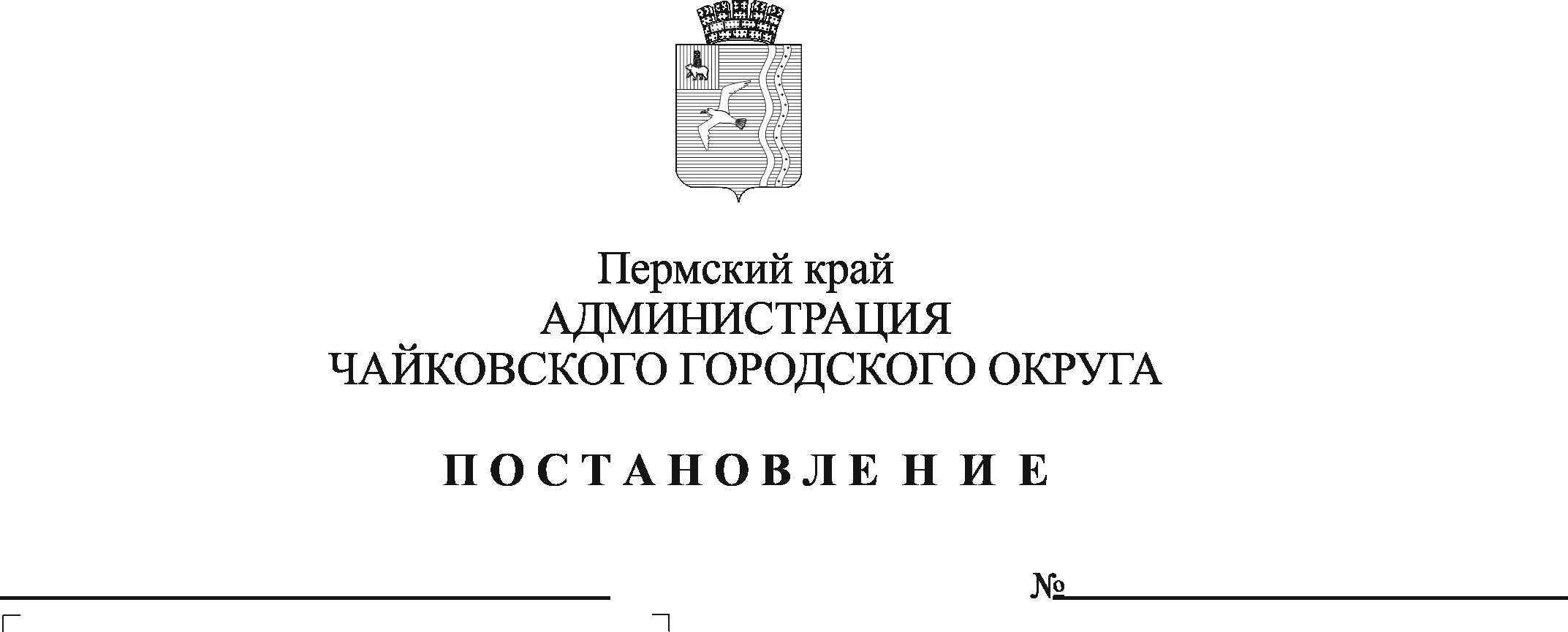 В соответствии со статьей 10 Федерального закона от 28 декабря 2009 г. № 381-ФЗ «Об общих принципах государственного регулирования торговой деятельности в Российской Федерации», Федеральным законом от 6 октября 2003 г. № 131-ФЗ «Об общих принципах организации местного самоуправления в Российской Федерации», постановлением Правительства Пермского края от 28 ноября 2017 г. № 966-п «Об утверждении Порядка разработки и утверждения схемы размещения нестационарных торговых объектов»ПОСТАНОВЛЯЮ:1. Внести в Схему размещения нестационарных торговых объектов Чайковского городского округа, утвержденную постановлением администрации Чайковского городского округа от 26 июля 2019 г. № 1305 «Об утверждении Схем размещения нестационарных торговых объектов Чайковского городского округа» (в редакции постановления администрации Чайковского городского округа от 01.06.2020 г. № 525), следующие изменения:1.1 Схему размещения нестационарных торговых объектов Чайковского городского округа (адресный перечень, часть 1) изложить в новой редакции, согласно приложению 1;1.2 Схему размещения нестационарных торговых объектов Чайковского городского округа (адресный перечень, часть 2) изложить в новой редакции, согласно приложению 2;1.3 Дополнить Схему размещения нестационарных торговых объектов Чайковского городского округа (графическая часть) (приложение 3) позициями 081-093.2. Опубликовать постановление в муниципальной газете «Огни Камы» и разместить на официальном сайте администрации Чайковского городского округа.3. Постановление вступает в силу после его официального опубликования.4. Контроль за исполнением постановления возложить на заместителя главы администрации Чайковского городского округа по строительству и земельно-имущественным отношениям.Приложение 1к постановлению администрацииЧайковского городского округа от ____________ № _____СХЕМАразмещения нестационарных торговых объектов Чайковского городского округа(адресный перечень, часть 1)*срок размещения определен для объектов нестационарной торговли, устанавливаемых по результатам аукциона в электронной формеПриложение 1к постановлению администрацииЧайковского городского округа от ____________ № _____СХЕМАразмещения нестационарных торговых объектов Чайковского городского округа(адресный перечень, часть 2)Глава городского округа – глава администрации Чайковского городского округа                              Ю.Г. ВостриковУчетный номер нестацио-нарного торгового объектаАдресные ориентиры нестационарного торгового объекта/ территориальная зона/районВид нестационарного торгового объектаСпециализациянестационарного торгового объектаПлощадь нестационарного торгового объекта, Площадь земельного участка, здания, строения, сооружения, на (в) котором расположен нестационарный торговый объект Собственник земельного участка, здания, строения, сооружения, на (в) котором расположен нестационарный торговый объект Кадастровый номер земельного участка, здания, строения, сооружения, на (в) котором расположен нестационарный торговый объект (при наличии)Статус нестационарного торгового объекта (муниципальный/частный)Срок размещения нестационарного торгового объекта*12345678910001Ул. КамскаяпавильонМясо и мясная продукция100,0100,0Земельные участки, государственная собственность на которые не разграничена-частный5 лет002Ул. КамскаяпавильонНепродовольственные товары54,754,7Земельные участки, государственная собственность на которые не разграничена-частный5 лет003Ул. КамскаяпавильонОвощи и фрукты50,250,2Земельные участки, государственная собственность на которые не разграничена-частный5 лет004Ул. КамскаяпавильонНепродовольственные товары157,8157,8Земельные участки, государственная собственность на которые не разграничена-частный5 лет12345678910005Ул. КамскаяпавильонОбщественное питание и продукция общественного питания57,357,3Земельные участки, государственная собственность на которые не разграничена-частный5 лет006Ул. Советская, возле дома № 34павильонМясо и мясная продукция91,4          91,4Земельные участки, государственная собственность на которые не разграничена59:12:0010243:45частный5 лет007Ул. Советская, возле дома № 43а, за торговым домом «Третий Рим»павильонЦветы и другие растения30,030,0Земельные участки, государственная собственность на которые не разграничена-частный5 лет008Ул. Советская, возле дома № 30павильонХлеб, хлебобулочные и кондитерские изделия50,050,0Земельные участки, государственная собственность на которые не разграничена-частный5 лет009Ул. Советская, возле торгового дома «Дельфин»павильонЦветы и другие растения16,022,0Земельные участки, государственная собственность на которые не разграничена-частный5 лет010Ул. Гагарина, возле жилого дома № 15, с юго-восточной стороны домапавильонНепродовольственные товары40,040,3Земельные участки, государственная собственность на которые не разграничена59:12:0010236:21частный5 лет011Ул. Азина, напротив дома № 3/1павильонЦветы и другие растения75,0100,0Земельные участки, государственная собственность на которые не разграничена-частный5 лет012Ул. Карла Маркса, возле дома № 52 киоскПечать12,014,0Земельные участки, государственная собственность на которые не разграничена-частный5 лет12345678910013Ул. Карла Маркса, возле дома № 52 киоскГотовая еда (быстрое питание)6,06,0Земельные участки, государственная собственность на которые не разграничена-частный5 лет014Ул. Вокзальная,вблизи а/к  № 14 «Импульс»павильонНепродовольственные товары100,0200,0Земельные участки, государственная собственность на которые не разграничена-частный5 лет015Ул. Вокзальная,вблизи а/к  № 14 «Импульс»павильонЦветы и другие растения100,0100,0Земельные участки, государственная собственность на которые не разграничена-частный5 лет016Ул. Вокзальная, бетонная  площадка около остановки «Контейнерная»павильонОбщественное питание и продукция общественного питания100,0100,0Земельные участки, государственная собственность на которые не разграничена-частный5 лет017Ул. Вокзальная, бетонная  площадка около остановки «Контейнерная»павильонЦветы и другие растения100,0100,0Земельные участки, государственная собственность на которые не разграничена-частный5 лет018Ул. Вокзальная, за остановкой «Школьная»павильонРыба и морепродукты30,030,0Земельные участки, государственная собственность на которые не разграничена59:12:0010404:72частный5 лет019Ул. Вокзальная, остановка «Школьная», напротив дома №47павильонХлеб, хлебобулочные и кондитерские изделия30,030,0Земельные участки, государственная собственность на которые не разграничена59:12:0010343:36частный5 лет020Ул. Вокзальная, с юго-западной стороны дома № 55павильонНепродовольственные товары88,0 95,0Земельные участки, государственная собственность на которые не разграничена59:12:0010343:2994частный5 лет12345678910021Ул. Вокзальная, за остановкой «Вокзальная»павильонМолоко и молочная продукция184,8333,0Земельные участки, государственная собственность на которые не разграничена59:12:0010343:3120частный5 лет022Ул. Вокзальная, с юго-восточной стороны автокооператива № 7павильонОвощи и фрукты83,7100,0Земельные участки, государственная собственность на которые не разграничена59:12:0010404:75частный5 лет023Ул. Ленина, в районе дома № 44 напротив «Сбербанк России»павильонМясо и мясная продукция262,7340,0Земельные участки, государственная собственность на которые не разграничена59:12:0010343:68частный5 лет024Ул. Ленина, возле дома № 39 павильонМолоко и молочная продукция45,045,0Земельные участки, государственная собственность на которые не разграничена59:12:0010330:20частный5 лет025Ул. Карла Маркса, возле дома № 17павильонЦветы и другие растения41,341,3Земельные участки, государственная собственность на которые не разграничена59:12:0010330:16частный5 лет026Ул. Карла Маркса, возле дома № 20 павильонМясо и мясная продукция62,0 70,0Земельные участки, государственная собственность на которые не разграничена59:12:0010317:47частный5 лет027Ул. Карла Маркса, возле дома № 22апавильонХлеб, хлебобулочные и кондитерские изделия70,5 70,5Земельные участки, государственная собственность на которые не разграничена59:12:0010317:48частный5 лет028Перекресток улиц Ленина и Карла Маркса павильонОвощи и фрукты48,081,0Земельные участки, государственная собственность на которые не разграничена-частный5 лет12345678910029Перекресток улиц Ленина и Карла МарксапавильонЦветы и другие растения60,0 67,9Земельные участки, государственная собственность на которые не разграничена59:12:0010331:36частный5 лет030Перекресток улиц Ленина и Карла Маркса павильонЦветы и другие растения39,775,0Земельные участки, государственная собственность на которые не разграничена-частный5 лет031Ул. Карла Маркса, возле дома № 24 киоскПечать12,014,0Земельные участки, государственная собственность на которые не разграничена-частный5 лет032Ул. Карла Маркса, между домами №24 и №26киоскГотовая еда (быстрое питание)6,06,0Земельные участки, государственная собственность на которые не разграничена-частный5 лет033Приморский бульвар, возле дома № 55киоскПечать12,014,0Земельные участки, государственная собственность на которые не разграничена-частный5 лет034Приморский бульвар, возле дома 31/1павильонХлеб, хлебобулочные и кондитерские изделия 51,259,0Земельные участки, государственная собственность на которые не разграничена59:12:0010316:56частный5 лет035Приморский бульвар, возле дома 27киоскГотовая еда(быстрое питание)6,06,0Земельные участки, государственная собственность на которые не разграничена-частный5 лет036Приморский бульвар -аллея «Первостроителей» возле дома Ленина, 9 павильонМолоко и молочная продукция120,0177,0Земельные участки, государственная собственность на которые не разграничена59:12:0010307:61частный5 лет12345678910037С торца дома по ул. Ленина, 1, напротив Речного вокзала павильонХлеб, хлебобулочные и кондитерские изделия60,0550,0Земельные участки, государственная собственность на которые не разграничена59:12:0010307:37частный5 лет038ул. Сосновая, территория бывшего микрорынка (1-линия)павильонНепродовольственные товары85,885,8Земельные участки, государственная собственность на которые не разграничена59:12:0010404:389частный5 лет039ул. Сосновая, территория бывшего микрорынка (1-линия)павильонОвощи и фрукты52,652,6Земельные участки, государственная собственность на которые не разграничена59:12:0010404:389частный5 лет040ул. Сосновая, территория бывшего микрорынка (1-линия)павильонМясо и мясная продукция42,442,4Земельные участки, государственная собственность на которые не разграничена59:12:0010404:389частный5 лет041ул. Сосновая, территория бывшего микрорынка (1-линия)павильонНепродовольственные товары51,651,6Земельные участки, государственная собственность на которые не разграничена59:12:0010404:389частный5 лет042ул. Сосновая, территория бывшего микрорынка (1-линия)павильонМолоко и молочная продукция40,840,8Земельные участки, государственная собственность на которые не разграничена59:12:0010404:389частный5 лет043ул. Сосновая, территория бывшего микрорынка (1-линия)павильонМясо и мясная продукция86,586,5МО «Чайковский городской округ»59:12:0010404:389частный5 лет044ул. Сосновая, территория бывшего микрорынка (1-линия)павильонОбщественное питание и продукция общественного питания48,948,9МО «Чайковский городской округ»59:12:0010404:24частный5 лет12345678910045ул. Сосновая, на территории бывшего микрорынкапавильонХлеб, хлебобулочные и кондитерские изделия50,0100,0МО «Чайковский городской округ»59:12:0010404:24частный5 лет046ул. Сосновая, территория бывшего микрорынка (2-линия слева)павильонХлеб, хлебобулочные и кондитерские изделия74,674,6МО «Чайковский городской округ»59:12:0010404:24частный5 лет047ул. Сосновая, территория бывшего микрорынка (2-линия слева)павильонНепродовольственные товары58,558,5МО «Чайковский городской округ»59:12:0010404:24частный5 лет048ул. Сосновая, территория бывшего микрорынка (2-линия слева)павильонНепродовольственные товары54,854,8МО «Чайковский городской округ»59:12:0010404:24частный5 лет049ул. Сосновая, территория бывшего микрорынка (2-линия слева)павильонХлеб, хлебобулочные и кондитерские изделия23,223,2МО «Чайковский городской округ»59:12:0010404:24частный5 лет050ул. Сосновая, территория бывшего микрорынка (2-линия слева)павильонНепродовольственные товары31,631,6МО «Чайковский городской округ»59:12:0010404:25частный5 лет051ул. Сосновая, территория бывшего микрорынка (2-линия слева)павильонМясо и мясная продукция25,725,7МО «Чайковский городской округ»59:12:0010404:25частный5 лет052ул. Сосновая, территория бывшего микрорынка (2-линия слева)павильонХлеб, хлебобулочные и кондитерские изделия45,645,6МО «Чайковский городской округ»59:12:0010404:25частный5 лет12345678910053ул. Сосновая, территория бывшего микрорынка (2-линия слева)павильонНепродовольственные товары32,332,3МО «Чайковский городской округ»59:12:0010404:25частный5 лет054Сиреневый бульвар, рядом с домом № 9павильонОбщественное питание и продукция общественного питания100,0100,0Земельные участки, государственная собственность на которые не разграничена-частный5 лет055ул. Сосновая, 19павильонМясо и мясная продукция112,0494,0Земельные участки, государственная собственность на которые не разграничена 59:12:0010409:15частный5 лет056ул. Сосновая, напротив а/к  № 13павильонХлеб, хлебобулочные и кондитерские изделия70,098,0Земельные участки, государственная собственность на которые не разграничена59:12:0010426:10частный5 лет057Ул. Декабристов, напротив дома № 1павильонХлеб, хлебобулочные и кондитерские изделия30,030,0Земельные участки, государственная собственность на которые не разграничена-частный5 лет058Ул. Декабристов, между домов 1 и 1/1павильонМолоко и молочная продукция40,040,0Земельные участки, государственная собственность на которые не разграничена-частный5 лет059Заринский районпавильонМясо и мясная продукция34,534,5Земельные участки, государственная собственность на которые не разграничена-частный5 лет060Заринский районпавильонНепродовольственные товары30,830,8Земельные участки, государственная собственность на которые не разграничена-частный5 лет12345678910061Заринский районпавильонОвощи и фрукты49,949,9Земельные участки, государственная собственность на которые не разграничена-частный5 лет062Заринский районпавильонХлеб, хлебобулочные и кондитерские изделия33,133,1Земельные участки, государственная собственность на которые не разграничена-частный5 лет063Заринский районпавильонМясо и мясная продукция56,856,8Земельные участки, государственная собственность на которые не разграничена-частный5 лет064Заринский районпавильонНепродовольственные товары59,359,3Земельные участки, государственная собственность на которые не разграничена-частный5 лет065Заринский районпавильонНепродовольственные товары59,259,2Земельные участки, государственная собственность на которые не разграничена-частный5 лет066Заринский районпавильонХлеб, хлебобулочные и кондитерские изделия44,244,2Земельные участки, государственная собственность на которые не разграничена-частный5 лет067Заринский районпавильонХлеб, хлебобулочные и кондитерские изделия43,543,5Земельные участки, государственная собственность на которые не разграничена-частный5 лет068Заринский районпавильонХлеб, хлебобулочные и кондитерские изделия44,444,4Земельные участки, государственная собственность на которые не разграничена-частный5 лет12345678910069Заринский районпавильонОвощи и фрукты 39,939,9Земельные участки, государственная собственность на которые не разграничена-частный5 лет070Заринский районпавильонМясо и мясная продукция 50,550,5Земельные участки, государственная собственность на которые не разграничена-частный5 лет071Заринский районпавильонМясо и мясная продукция82,382,3Земельные участки, государственная собственность на которые не разграничена-частный5 лет072Заринский районпавильонРыба и морепродукты49,449,4Земельные участки, государственная собственность на которые не разграничена-частный5 лет073Заринский районпавильонОбщественное питание и продукция общественного питания41,441,4Земельные участки, государственная собственность на которые не разграничена-частный5 лет074Заринский районпавильонХлеб, хлебобулочные и кондитерские изделия41,041,0Земельные участки, государственная собственность на которые не разграничена-частный5 лет075ул. Декабристов, возле остановки «Учебный центр»павильонМолоко и молочная продукция170,7 300,0Земельные участки, государственная собственность на которые не разграничена59:12:0010751:2229частный5 лет076ул. Декабристов, возле остановки «Учебный центр»павильонБыстрое питание (готовая еда)30,030,0Земельные участки, государственная собственность на которые не разграничена-частный5 лет12345678910077Д. Гаревая, ул. Мира, д. 35павильонХлеб, хлебобулочные и кондитерские изделия145,0145,0Земельные участки, государственная собственность на которые не разграничена59:12:0410002:196частный5 лет078Д. Гаревая, ул. Мира, д. 35 «а»павильонХлеб, хлебобулочные и кондитерские изделия75,4148,0Земельные участки, государственная собственность на которые не разграничена59:12:0410002:354частный5 лет079С. Фоки, ул. Красная, 41/1павильонХлеб, хлебобулочные и кондитерские изделия79,0135,0Земельные участки, государственная собственность на которые не разграничена59:12:0390002:298частный5 лет080Д. Ваньки, ул. Молодежная,  2 «а»павильонХлеб, хлебобулочные и кондитерские изделия76,2144,0Земельные участки, государственная собственность на которые не разграничена59:12:0090000:376частный5 лет081Ул. Вокзальная, остановка «Контейнерная»павильонМясо и мясная продукция40,049,1Земельные участки, государственная собственность на которые не разграничена59:12:0010334:11частный5 лет082Ул. Вокзальная, остановка «Контейнерная»павильонОбщественное питание и продукция общественного питания40,045,9Земельные участки, государственная собственность на которые не разграничена59:12:0010334:12частный5 лет083Перекресток улиц Советская-Камская (с северо-восточной стороны ГАИ)павильонМясо и мясная продукция27,527,5МО «Чайковский городской округ»59:12:0010245:35частный5 лет084Перекресток улиц Советская-Камская (с северо-восточной стороны ГАИ)павильонОвощи и фрукты20,320,3МО «Чайковский городской округ»59:12:0010245:35частный5 лет12345678910085Перекресток улиц Советская-Камская (с северо-восточной стороны ГАИ)павильонНепродовольственные товары20,220,2МО «Чайковский городской округ»59:12:0010245:35частный5 лет086Перекресток улиц Советская-Камская (с северо-восточной стороны ГАИ)павильонНепродовольственные товары55,055,0МО «Чайковский городской округ»59:12:0010245:35частный5 лет087Перекресток улиц Советская-Камская (с северо-восточной стороны ГАИ)павильонХлеб, хлебобулочные и кондитерские изделия27,527,5МО «Чайковский городской округ»59:12:0010245:35частный5 лет088Перекресток улиц Советская-Камская (с северо-восточной стороны ГАИ)павильонНепродовольственные товары19,919,9МО «Чайковский городской округ»59:12:0010245:35частный5 лет089Перекресток улиц Советская-Камская (с северо-восточной стороны ГАИ)павильонГорячие и прохладительные напитки, мороженое20,220,2МО «Чайковский городской округ»59:12:0010245:35частный5 лет090Перекресток улиц Советская-Камская (с северо-восточной стороны ГАИ)павильонНепродовольственные товары55,055,0МО «Чайковский городской округ»59:12:0010245:35частный5 лет091Перекресток улиц Советская-Камская (с северо-восточной стороны ГАИ)павильонНепродовольственные товары27,527,5МО «Чайковский городской округ»59:12:0010245:35частный5 лет092Перекресток улиц Советская-Камская (с северо-восточной стороны ГАИ)павильонХлеб, хлебобулочные и кондитерские изделия27,527,5МО «Чайковский городской округ»59:12:0010245:35частный5 лет12345678910093Перекресток улиц Советская-Камская (с северо-восточной стороны ГАИ)павильонХлеб, хлебобулочные и кондитерские изделия27,527,5МО «Чайковский городской округ»59:12:0010245:35частный5 летУчетный номер нестацио-нарного торгового объектаАдресные ориентиры нестационарного торгового объекта/ территориальная зона/районВид нестационарного торгового объектаСпециализациянестационарного торгового объектаПлощадь нестационарного торгового объекта, Площадь земельного участка, здания, строения, сооружения, на (в) котором расположен нестационарный торговый объект Собственник земельного участка, здания, строения, сооружения, на (в) котором расположен нестационарный торговый объект, на котором расположен нестационарный торговый объектКадастровый номер земельного участка, здания, строения, сооружения, на (в) котором расположен нестационарный торговый объект (при наличии)Статус нестационарного торгового объекта (муниципальный/частный)Срок размещения нестационарного торгового объекта1234567891001Ул. Советская, напротив жилого дома № 25ЛотокОвощи и фрукты3,03,0Земельные участки, государственная собственность на которые не разграничена-частныйОпределяется в аукционной документации, но не должен составлять более 5 лет.02Ул. Строительная, 2ЛотокБыстрое питание(готовая еда)1,03,0Земельные участки, государственная собственность на которые не разграничена-частныйОпределяется в аукционной документации, но не должен составлять более 5 лет.03Ул. Строительная, 2ЛотокМороженое1,03,0Земельные участки, государственная собственность на которые не разграничена-частныйОпределяется в аукционной документации, но не должен составлять более 5 лет.04Ул. Строительная, 2КонтейнерПрохладительные напитки1,03,0Земельные участки, государственная собственность на которые не разграничена-частныйОпределяется в аукционной документации, но не должен составлять более 5 лет.1234567891005Ул. Строительная, 7Летнее кафеОбщественное питание и продукция общественного питания50,050,0МО «Чайковский городской округ»59:12:0010237:29частный06Ул. Азина, 3/1ЛотокМороженое1,03,0Земельные участки, государственная собственность на которые не разграничена-частный07Приморский бульвар, с торца дома № 29Лоток, холодильное оборудованиеМороженое1,03,0Земельные участки, государственная собственность на которые не разграничена-частный08Ул. Ленина, напротив дома №7КонтейнерПрохладительные напитки1,03,0Земельные участки, государственная собственность на которые не разграничена-частный09Чайковский парк культуры и отдыхаЛетнее кафеОбщественное питание и продукция общественного питания100,0100,0МО «Чайковский городской округ»59:12:0010326:145частный10Чайковский парк культуры и отдыхаЛотокНепродовольственные товары4,04,0МО «Чайковский городской округ»59:12:0010326:145частный11Чайковский парк культуры и отдыхаЛотокБыстрое питание(готовая еда)4,04,0МО «Чайковский городской округ»59:12:0010326:145частный12Чайковский парк культуры и отдыхаЛотокБыстрое питание(готовая еда)6,06,0МО «Чайковский городской округ»59:12:0010326:145частный13Чайковский парк культуры и отдыхаЛотокМороженое и прохладительные напитки4,04,0МО «Чайковский городской округ»59:12:0010326:145частный14Чайковский парк культуры и отдыхаЛотокБыстрое питание(готовая еда)4,04,0МО «Чайковский городской округ»59:12:0010326:145частный15Чайковский парк культуры и отдыхаЛоток, холодильное оборудованиеМороженое и прохладительные напитки4,04,0МО «Чайковский городской округ»59:12:0010326:145частный1234567891016Чайковский парк культуры и отдыхаЛотокМороженое и прохладительные напитки4,04,0МО «Чайковский городской округ»59:12:0010326:145частный17Чайковский парк культуры и отдыхаЛотокБыстрое питание(готовая еда)4,04,0МО «Чайковский городской округ»59:12:0010326:145частный18Чайковский парк культуры и отдыхаЛотокМороженое4,04,0МО «Чайковский городской округ»59:12:0010326:145частный19Чайковский парк культуры и отдыхаЛотокБыстрое питание(готовая еда)4,04,0МО «Чайковский городской округ»59:12:0010326:145частный20Чайковский парк культуры и отдыхаЛотокМороженое и прохладительные напитки4,04,0МО «Чайковский городской округ»59:12:0010326:145частный21Чайковский парк культуры и отдыхаЛотокПрохладительные напитки4,04,0МО «Чайковский городской округ»59:12:0010326:145муниципальный22Чайковский парк культуры и отдыхаЛотокБыстрое питание(готовая еда)6,06,0МО «Чайковский городской округ»59:12:0010326:145муниципальный23Чайковский парк культуры и отдыхаКиоскМороженое8,08,0МО «Чайковский городской округ»59:12:0010326:145муниципальный24Чайковский парк культуры и отдыхаЛотокМороженое4,04,0МО «Чайковский городской округ»59:12:0010326:145муниципальный25Чайковский парк культуры и отдыхаЛотокБыстрое питание(готовая еда)4,04,0МО «Чайковский городской округ»59:12:0010326:145частный26Чайковский парк культуры и отдыхаЛотокБыстрое питание(готовая еда)4,04,0МО «Чайковский городской округ»59:12:0010326:145частный27Чайковский парк культуры и отдыхаЛотокБыстрое питание(готовая еда)4,04,0МО «Чайковский городской округ»59:12:0010326:145частный28Чайковский парк культуры и отдыхаЛотокМороженое и прохладительные напитки4,04,0МО «Чайковский городской округ»59:12:0010326:145частный1234567891029Чайковский парк культуры и отдыхаЛотокНепродовольственные товары4,04,0МО «Чайковский городской округ»59:12:0010326:145частный30Чайковский парк культуры и отдыхаЛотокБыстрое питание(готовая еда)4,04,0МО «Чайковский городской округ»59:12:0010326:145частный31Чайковский парк культуры и отдыхаЛетнее кафеОбщественное питание и продукция общественного питания50,050,0МО «Чайковский городской округ»59:12:0010326:145частный32Чайковский парк культуры и отдыхаЛотокБыстрое питание(готовая еда)4,04,0МО «Чайковский городской округ»59:12:0010326:145частный33Чайковский парк культуры и отдыхаЛетнее кафеОбщественное питание и продукция общественного питания100,0100,0МО «Чайковский городской округ»59:12:0010326:145частный34Чайковский городской пляжЛоток, холодильное оборудованиеМороженое и прохладительные напитки1,03,0МО «Чайковский городской округ»59:12:0010326:103частный35ул. Ленина, с торца административного здания № 37Лоток, холодильное оборудованиеМороженое1,03,0МО «Чайковский городской округ»-частный36Ул. Ленина, площадь Карда МарксаЛоток, холодильное оборудованиеМороженое1,03,0Земельные участки, государственная собственность на которые не разграничена59:12:0010330:312частный37Ул. Ленина, площадь Карда МарксаЛотокБыстрое питание(готовая еда)1,03,0Земельные участки, государственная собственность на которые не разграничена59:12:0010330:312частный38Ул. К. Маркса, д. 20Летнее кафеОбщественное питание и продукция общественного питания50,050,0Земельные участки, государственная собственность на которые не разграничена-частный1234567891039Сквер по ул. Ленина, вдоль отделения Почтовой связиКонтейнерПрохладительные напитки1,03,0МО «Чайковский городской округ»-частный40Ул. К. Маркса, рядом с павильоном «Цветы»Лоток, холодильное оборудованиеМороженое1,03,0Земельные участки, государственная собственность на которые не разграничена-частный41Ул. К. Маркса, рядом с домом 24Лоток, холодильное оборудованиеМороженое1,03,0Земельные участки, государственная собственность на которые не разграничена-частный42Ул. К. Маркса, д. 41Летнее кафеОбщественное питание и продукция общественного питания36,036,0МО «Чайковский городской округ»59:12:0010332:5частный43Сквер им. Пушкина А.С. по ул. МираЛоток, холодильное оборудованиеМороженое1,03,0МО «Чайковский городской округ»59:12:0010315:1189частный44Ул. К. Маркса, д. 51Летнее кафеОбщественное питание и продукция общественного питания36,036,0Земельные участки, государственная собственность на которые не разграничена59:12:0010333:1026частный45ул. Ленина, напротив монумента в память о погибших в Афганистане, Чечне и других локальных конфликтахЛоток, холодильное оборудованиеМороженое1,03,0МО «Чайковский городской округ»59:12:0010319:43частный1234567891046ул. Ленина, напротив монумента в память о погибших в Афганистане, Чечне и других локальных конфликтахЛотокБыстрое питание(готовая еда)1,03,0МО «Чайковский городской округ»59:12:0010319:43частный47Сквер по ул. Ленина, вдоль дома №  36Лоток, холодильное оборудованиеМороженое1,03,0МО «Чайковский городской округ»59:12:0010339:973частный48Сквер по ул. Ленина, вдоль дома №  36ЛотокБыстрое питание(готовая еда)1,03,0МО «Чайковский городской округ»59:12:0010339:973частный49Сквер по ул. Ленина в районе Пенсионного фондаЛоток, холодильное оборудованиеМороженое1,03,0МО «Чайковский городской округ»59:12:0010345:196частный50Сквер по ул. Ленина в районе Пенсионного фондаЛотокБыстрое питание(готовая еда)1,03,0МО «Чайковский городской округ»59:12:0010345:196частный51Сиреневый бульвар, д. 1КиоскМороженое8,08,0Земельные участки, государственная собственность на которые не разграничена-частный52Сквер по Сиреневому бульваруЛотокБыстрое питание(готовая еда)1,03,0Земельные участки, государственная собственность на которые не разграничена-частный53Ул. Сосновая, рядом с домом 19КонтейнерПрохладительные напитки1,03,0Земельные участки, государственная собственность на которые не разграничена-частный54Ул. СосноваяЛоток Овощи и фрукты3,03,0Земельные участки, государственная собственность на которые не разграничена-частный1234567891055Ул. 40 лет Октября, возле дома № 14ЛотокОвощи и фрукты3,03,0Земельные участки, государственная собственность на которые не разграничена-частный56Ул. 40 лет Октября, между домами № 14 и № 16КонтейнерПрохладительные напитки1,03,0Земельные участки, государственная собственность на которые не разграничена-частный57Ул. Декабристов, бывшая территория микрорынкаЛотокОвощи и фрукты3,03,0Земельные участки, государственная собственность на которые не разграничена-частный58Сквер по ул. Декабристов, 7Лоток, холодильное оборудованиеМороженое1,03,0МО «Чайковский городской округ»59:12:0010746:266частный59Сквер по ул. Декабристов, 7ЛотокБыстрое питание(готовая еда)1,03,0МО «Чайковский городской округ»59:12:0010746:266частный60Ул. Советская, 12/1КиоскМороженое8,08,0МО «Чайковский городской округ»-частный61Чайковский парк культуры и отдыхаЛотокБыстрое питание(готовая еда)4,04,0МО «Чайковский городской округ»59:12:0010326:145частный62Чайковский парк культуры и отдыхаЛотокБыстрое питание(готовая еда)4,04,0МО «Чайковский городской округ»59:12:0010326:145частный63Чайковский парк культуры и отдыхаЛотокБыстрое питание(готовая еда)4,04,0МО «Чайковский городской округ»59:12:0010326:145частный64Чайковский парк культуры и отдыхаЛетнее кафеОбщественное питание и продукция общественного питания50,050,0МО «Чайковский городской округ»59:12:0010326:145частный65Ул. Декабристов, 5/3аКиоскМороженое8,08,0МО «Чайковский городской округ»-частный66Ул. Камская, территория бывшего микрорынкапалаткаОвощи и фрукты3,03,0МО «Чайковский городской округ»-частный1234567891067Ул. Вокзальная палаткаОвощи и фрукты3,03,0МО «Чайковский городской округ»-частный68Ул. Сосновая, территория бывшего микрорынкапалаткаОвощи и фрукты3,03,0МО «Чайковский городской округ»-частный69Ул. Дружбы, рядом со зданием магазина палаткаОвощи и фрукты3,03,0МО «Чайковский городской округ»-частный70Ул. Декабристов, напротив нежилого здания № 1бпалаткаОвощи и фрукты3,03,0МО «Чайковский городской округ»-частный